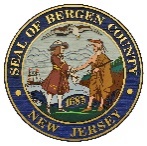 Bergen County Department of Human ServicesHuman Services Advisory CouncilNomination Application for the 2021 Dr. Celia Weisman Memorial Award (Please complete by typing in the grey areas)The Bergen County Human Services Advisory Council (HSAC) is accepting applications to nominate a distinguished individual or organization for the 2021 Celia Weisman Award (CWA). The nominee you recommend should be a visionary who has made significant contributions to the lives of residents of Bergen County in the field of human services. Nominators and supporters are urged to provide concrete examples that illustrate the nominee’s commitment to helping others. Once all applications have been received, a committee of HSAC members will meet to review the nominations and designate a recipient of the award. The award recipient and nominator will be invited to the HSAC Annual Meeting, when the award will be presented.Please attach the following to this form:A statement by the nominator (you) that establishes the nominee as a visionary whose service to the residents of Bergen County in the field of human services is considerable and accomplished, promoting a life of dignity, independence and choice. The nominee should be one who has encouraged self-sufficiency in others, instilling in them the ability to succeed and to encourage significant achievements in their lives.Two letters of support that document the extent to which the nominee made an earnest impact and/or substantial contribution to the residents of Bergen County in the field of human services. One letter must be from an individual or client whose life was impacted by the nominee and another letter of support from a colleague. Only one of the two letters of support may be from a colleague.Nominations are due by Monday, August 16, 2021, via email to Lee Brigham, HSAC Administrator, lbrigham@co.bergen.nj.us or by mail to One Bergen County Plaza, 2nd Floor, Hackensack, NJ 07601.  Should you have any questions or comments, kindly contact Lee Brigham at (201) 336-7465 to further discuss same.NOMINEE’s name AddressPhone NumberFax:E-MailNOMINATOR’s nameAddressPhone NumberFax:E-Mail